Odgojno – obrazovno područje: Komunikacija1. Zadatak: Pročitajte nekoliko puta recitaciju!Djeca su ukras svijeta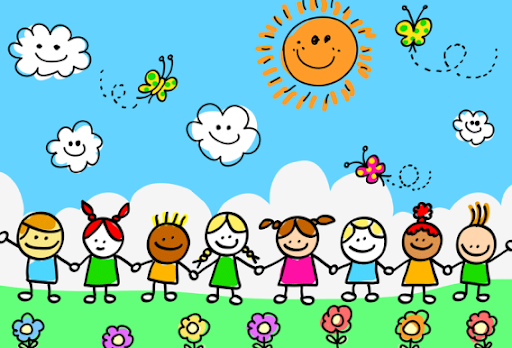 Nema svijeta ni planete,
gdje ne može stići dijete,
jer sve dječje staze vode,
od igre do slobode.Cvijeće je ukras bašte,
pčela je ukras cvijeta,
a djeca puna mašte,
djeca su ukras svijeta.Lijepe riječi, prve tajne,
i sve želje dječje sjajne,
neka planu, nek' se rode,
od igre do slobode.Cvijeće je ukras bašte,
pčela je ukras cvijeta,
a djeca puna mašte,
djeca su ukras svijeta.2. Zadatak: Prepišite recitaciju u bilježnicu! 3. Zadatak: Pronađite u recitaciji riječi koje nedostaju i nadopunite recitaciju!__  __  __  __  __  su ukras svijetaNema __  __  __  __  __  __  __ ni planete,
gdje ne može stići dijete,
jer sve dječje staze __  __  __  __,
od igre do slobode.Cvijeće je ukras bašte,
__  __  __ __  __ je ukras cvijeta,
a djeca puna mašte,
djeca su __  __  __  __  __ svijeta.Lijepe riječi, prve __  __  __  __  __,
i sve želje dječje sjajne,
neka planu, nek' se rode,
od __  __  __  __ do slobode.Cvijeće je ukras __  __  __  __  __,
pčela je ukras cvijeta,
a djeca puna mašte,
__  __  __  __  __ su ukras svijeta.4. Zadatak: Naučite recitaciju napamet!* Slike su uzete sa internetskih stranica:https://www.perlica.eu/images/stories/virtuemart/product/resized/Salveta_4d760361bc9fb_350x350.jpghttps://lh3.googleusercontent.com/proxy/hgLtaLKCL4LT2fwKXYvqQSA3XxhtHwI9BraaIT3tlhDIXSLe1ql2umucVeItr_rrwvvLpAeom-mCAmcVUl6RpsCRIZcoGsyNL9pHRvVUbKfCA6lDt27m-eeQkyP0WW1nWv9DHlMnZ9hJEeQhttps://lh3.googleusercontent.com/proxy/oGGjRS8e5RPOJnHfyCC7vGYyv90dObl0X1TiiYmGVK7LCdRpwJHsZ_EICJ8N_g-MRKomW-JOu153dqDK-VchEQgUkj6kmZ9cFHZf8PlzV0-g33qwO35NDsjLpGXp1sUQug7LCoa3VewxygIKK2G7BiEo7Q